Аналитический отчетпо результатам проведения региональной диагностической работы по русскому языку в 4-х классах в ГБОУ школе № 601 в 2022-2023 учебном году Региональный мониторинг по оценке достижения предметных результатов основной    образовательной    программы    начального    общего     образования по русскому языку в соответствии с требованиями федерального государственного образовательного стандарта в 4 классах общеобразовательных организаций (далее – ОО) Санкт-Петербурга (далее – региональный мониторинг в 4 классах) был проведен 16-17 ноября 2022 года в  соответствии  с  письмом  Комитета  по образованию от 15.11.2022 № 03-28-10219/22-0-0 «О проведении мониторинга по оценке достижения предметных результатов» Работа проходила с использованием модуля «Знак» подсистемы «Параграф» государственной информационной системы «Комплексная автоматизированная информационная система каталогизации     ресурсов     образования     Санкт-Петербурга»      (далее      – ИС «Параграф») и состояла из двух частей: задания первой части участники выполняли на компьютерах, второй – на бланках ответов. На каждый день проведения было предусмотрено по два варианта работы.Региональный мониторинг в 4 классах предназначен для оценки ключевых характеристик качества подготовки обучающихся, в частности, определения соответствия уровня подготовки обучающихся ФГОС НОО – достижение обучающимися планируемых предметных результатов освоения основной образовательной программы начального общего образования на базовом (минимальном) и высоком уровнях подготовки, для выявления образовательных затруднений в соответствующей предметной области и формирования адресных стратегий их преодоления.Условия применения:Работа предназначена для учеников 4-х классов общеобразовательных организацийПроверяются знания за курс 4 класса (первая половина) и 1-3 классы.Работа рассчитана на 40 минут. Из них 25 минут – компьютерное тестирование, 15 минут – выполнение задания на бланке.Работа соответствует любому учебнику русского языка для начальной школы из числа включенных в Федеральный перечень учебников.Сведения об учащихся, выполнявших диагностическую работуПроцент участников работы в школе ниже количественного состава обучающихся 4-х классов.В проведении работы приняли участие 93 обучающихся, что составляет 87.7% обучающихся 4-х классов школы.Таблица 1Работа состояла из 11 заданий. В первую часть были включены 9  заданий с выбором ответа и 1 задание со свободным ответом.Вторая часть работы содержала 1 задание с развернутым ответом, при выполнении которого требовалось определить, в какой ситуации можно употребить высказывание (пословицу о труде, учении, или о дружбе). Далее нужно было записать текст, раскрывающий данное высказывание на основе жизненной ситуации. Оценивалось умение создавать текст в соответствии с темой, главной мыслью, озаглавливать текст, раскрывать тему, не нарушая логики. При написании текста учитывались орфографические и пунктуационные ошибки, определенные кругом программы в начальной школе.Работа включала в себя задания трех уровней сложности: в первой части участникам  были  предложены  задания   базового   и   повышенного  уровней, во второй – высокого.Выполняя задания регионального мониторинга по русскому языку, четвероклассники могли набрать от 0 до 22 первичных баллов.По первичным баллам выполнения работы были определены границы квартилей.  Таким  образом,  результаты  всех  участников  в    Санкт-Петербурге разделились на 4 относительно равные части.Таблица 2. Границы квартилей результатов регионального мониторинга в 4 классах по русскому языкуУчастники регионального мониторинга школы №601 попали во второй квартиль, т.е. первичный балл за работу составил 13-15 баллов.По Санкт-Петербургу чуть более половины участников оказались в первом и втором квартилях (55,1 %).Таблица 3.. Шкала перевода первичных баллов в 5-ти бальную систему результатов регионального мониторинга в 4 классах по математикеПроцент участников ОО, выполнивших работу с отметкой «неудовлетворительно», достигает 28  %,  а  участников,  написавших  работу на отметку «отлично», – 15.1%. При этом процент участников, выполнивших работу   на   отметку «удовлетворительно»   достигает   20.4 %,   а   на отметку «хорошо», – 36.6 %, что находится в пределах результатов по Приморскому району и городу.Таблица  4.  Распределение  участников   регионального   мониторинга   в   4 классах по русскому языку по отметкам, в %Выполнение заданий		Процент  выполнения  заданий  регионального  мониторинга  в  4  классах по русскому языку по Санкт-Петербургу составляет 65,92 %, в Приморском районе-63.9%, в ОО-64.76%. Причем наблюдается положительная динамика по сравнению с 2021г. (+9.59%)Таблица  5.  Процент  выполнения  заданий  регионального  мониторинга  , в %По региону с заданиями базового уровня сложности справились 77,6 % участников, в ОО -75.13%; повышенного уровня сложности – 62 %, в ОО-50.54% Процент выполнения заданий первой части по региону, т.е. показатель достижения базового уровня подготовки, равен 72,4 % , в Приморском районе -71.6%, в ОО-75.1% (см. рисунок 1).Задания второй части работы (высокий уровень сложности) по Санкт-Петербургу выполнены на 58,2 %, в  Приморском районе -54.7%, в ОО-62.2% ОО справились с заданиями базового уровня чуть ниже регионального (-2%), повышенного- ниже регионального (-8%),  и высокого уровней сложности с процентом выполнения чуть выше (+4%) регионального.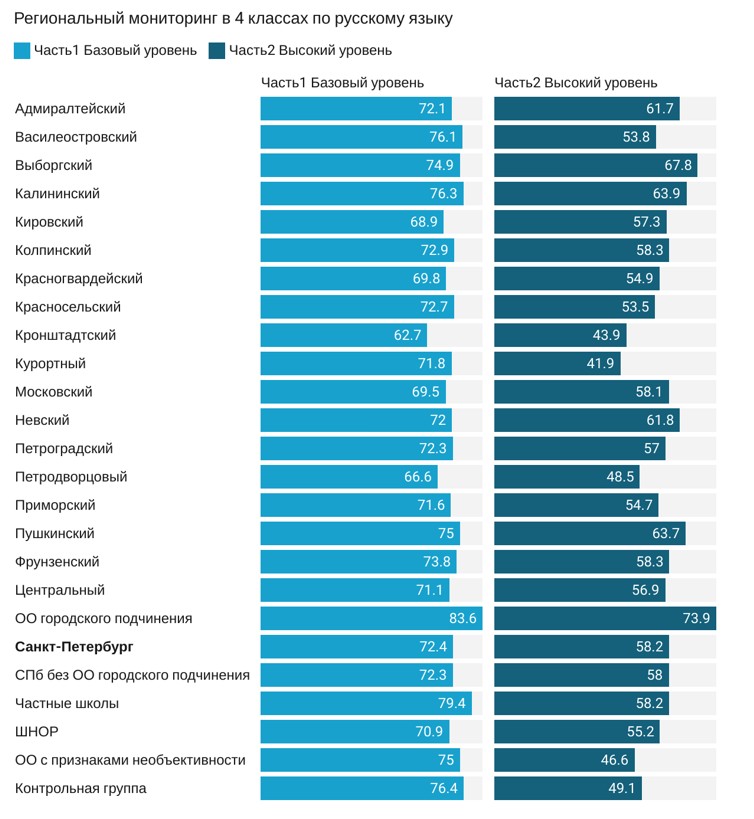 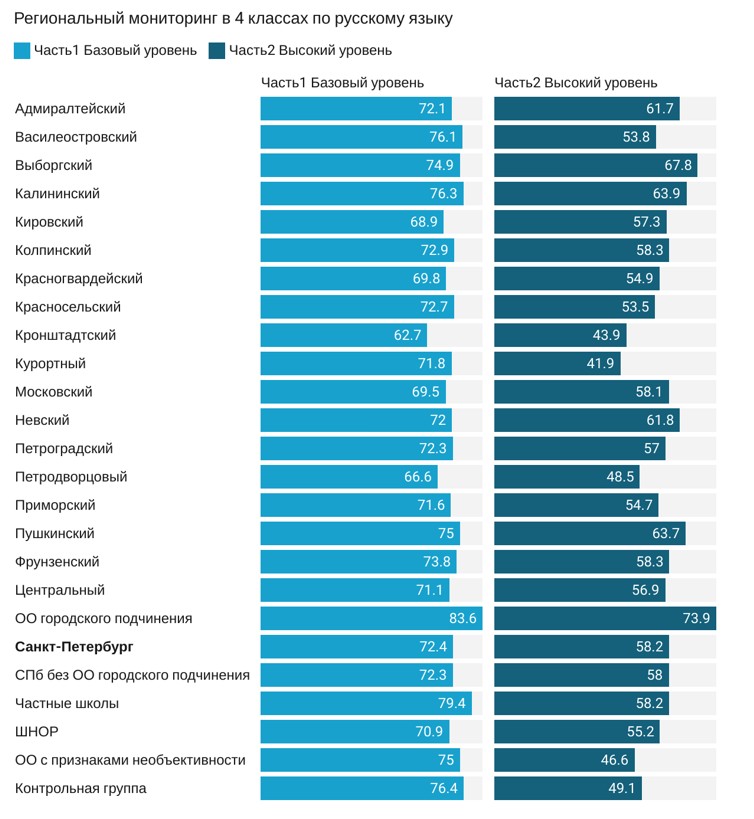 Рисунок 1. Процент выполнения заданий 1 и 2 частейВ таблице 6 показаны результаты выполнения отдельно каждого задания, по уровням их сложности («Б» - базовый, «П» - повышенный, «В» - высокий), по первой и второй частям. Красным цветом выделены значения меньше регионального.Таблица 6.. Процент выполнения по заданиям, уровням сложности и частям регионального мониторинга в 4 классах по русскому языкуПроцент выполнения в ОО ниже 41.9 % наблюдается в заданиях 2 (повышенный уровень сложности)    и 10 (базовый уровень сложности), в которых проверялась сформированность умения определять орфограммы «Безударная гласная в корне, проверяемая ударением» и «Написание твёрдого и мягкого знака разделительного» соответственно, а также 2 и 4 (повышенный уровень сложности) – умения ставить ударение в словах в соответствии с нормами современного русского литературного языка и умения определять лексическое значение слова, соответственно.Таблица 7. Критерии оценивания  части  2  регионального  мониторинга  в 4 классах по русскому языкуДинамика результатовВ  таблице  8 представлена  разница  в  процентах  выполнения    работы в 4 классах по русскому языку (в целом и по уровням сложности заданий) в прошлом и текущем учебных годах. Отрицательные значения говорят о том, что результат, полученный в этом году ниже, чем в прошлом.Таблица 8. Динамика выполнения работы, в %Из таблицы 8видно, что динамика результатов в целом положительная и составляет 3,9 %. Динамика результатов по по заданиям базового и повышенного уровней сложности отрицательная и составляет -0,2 % и -2,9 % соответственно. Динамика результатов по заданиям высокого уровня сложности составляет 9,8 %. Динамика результатов выполнения работы по первой части – отрицательная и составляет -1,0 %, по второй части – положительная, 9,8 %.Такое состояние динамики результатов по заданиям различного уровня сложности может быть индикатором упрощения второй части КИМ.Таблица 9. Динамика выполнения работы в ОО по классамРезультаты мониторинга по русскому языку в 4-х классах в 2021-2022 учебном годуРезультаты мониторинга по русскому языку в 4-х классах в 2022-2023 учебном годуДефициты ВПР (Всероссийской проверочной работы) по русскому языку:Развитие речи (создание текстов на тему, интерпретация содержащейся в тексте информации).Фонетика (характеристика звуков).Морфология (определение грамматических признаков). Морфемика (разбор слова по составу).Лексика (Лексическое значение слова). Орфография (круг орфограмм в курсе начальной школы). Темы РДР:Дефициты, выявленные в процессе выполнения Всероссийской проверочной работы (ВПР)Сравнение результатов ВПР и РДРПоскольку главной целю проведения работы было сопоставление результатов региональной диагностической работы с результатами ВПР, было установлено соответствие между заданиями ВПР 2022 для 4 класса по русскому языку. В РДР по русскому языку все задания соответствовали тем или иным дефицитам ВПР. В большинстве заданий уровень выполнения в сравнении с ВПР снизился. Значительно увеличить процент выполнения удалось только в задании 11, проверяющем умение на основе данной информации и собственного жизненного опыта обучающихся определять конкретную жизненную ситуацию для адекватной интерпретации данной информации, соблюдая при письме изученные орфографические и пунктуационные нормы.В целом уровень выполнения заданий РДР в сравнении с заданиями на проверку аналогичных навыком ВПР, ухудшился. Сравнительный анализ выполнение заданий работы по ОО за два учебных годаСравнительный анализ дефицитов по выполнению заданий работы за два учебных годаСравнительный анализ достижений по заданиям работы за два учебных года	Выводы:По результатам регионального мониторинга в 4 классах достигнуты следующие показатели  базового (минимального) уровня:Процент выполнения первой части работы (задания базового и повышенного уровней) по русскому языку – 72,4 %, Процент обучающихся в нижнем квартиле по русскому языку – 30,6 %,              3.Процент выполнения второй части работы (задание высокого  уровня) по  русскому    языку     –    58,2    %,4.По результатам регионального мониторинга в 4 классах выявлены следующие  образовательные дефициты:в работе по русскому языку наибольшие затруднения у обучающихся вызвали задания 11 (задание направлено на проверку умения сочинять небольшие тексты на заданную тему, при этом критерий 6 данного задания выполнен гораздо лучше, чем остальные критерии), 7 и 10 (задания проверяют сформированность умения определять орфограмму «Безударная гласная в корне, проверяемая ударением» и орфограмму «Написание твёрдого и мягкого знака разделительного» соответственно), 2 и 4 (задания проверяют умение ставить ударение    в    словах    в    соответствии    с    нормами    современного  русскоголитературного	языка	и	умения	определять	лексическое	значение	слова соответственно);5.Задания высокого уровня сложности в работе по русскому языку требуют от обучающихся с умений, связанных с необходимостью формулировать и логично излагать собственные мысли на заданную тему. 6.Динамика результатов написания работы в целом  положительная  и  составляет:  по русскому   языку   –   3,9 %,   по заданиям базового и повышенного уровня сложности динамика отрицательная, а по заданию высокого уровня – положительная.7.При выстраивании работы по устранению выявленных в ходе мониторинга дефицитов следует учесть, что ОО отнесено ко 2й группе, в которых:Группа 2. Процент выполнение 1 части работы ниже регионального на 5 и более процентов. Это школы, в которых четвероклассники с заданиями высокого уровня справляются лучше, чем с заданиями базового и повышенного уровней сложности.8.Результаты проведенного анализа свидетельствуют о необходимости дифференцированного подхода в процессе обучения русскому языку: учителю необходимо иметь реальные представления об уровне подготовки каждого учащегося и ставить перед ним ту цель, которую он может реализовать. Не надо навязывать «слабому» школьнику необходимость решения задач повышенного и тем более высокого уровня сложности, лучше дать ему  возможность проработать базовые  знания  и умения. Но точно так же не надо без необходимости   задерживать «сильного» ученика на решении заданий базового уровня. Учителю следует ставить перед каждым учащимся ту цель, которую он может реализовать в соответствии с уровнем его подготовки, при этом возможно опираться на самооценку и устремления каждого учащегося.Общие рекомендации по результатам работы:1. Провести своевременное информирование родителей о результатах РДР.2. Провести качественный анализ результатов региональной диагностической работы, полученных в каждом отдельном классе образовательной организации, выявить «слабые» и «сильные» места в обучении предмету школьников 4 класса. По результатам анализа спланировать коррекционную работу по устранению выявленных пробелов: организовать сопутствующее повторение на уроках, ввести в план урока проведение индивидуальных тренировочных упражнений для отдельных учащихся. Разработать для каждого из неуспевающих учащихся индивидуальный график восполнения пробелов в знаниях и назначить даты поэтапного погашения задолженностей, сообщив эти графики родителям учащихся.3. Уделять особое внимание работе учащихся с текстовой информацией (чтению и пониманию текста) – учить школьников выделять значимую информацию, содержащуюся в условии задания, учить сопоставлению имеющихся в нем фактов, обсуждать различные способы решения той или иной задачи, обращать внимание на полноту и точность ответа на вопрос задачи. 4. Обращать внимание на точность и полноту пояснений и обоснований при решении  каждой конкретной задачи, а не пытаться «сэкономить» на этом время.5.Вести работу, направленную на формирование навыков самоконтроля и умения проверять ответ на правдоподобие.6.Уделять внимание психологической подготовке учащихся, их собранности, настрою на успешное выполнение каждого из заданий работы.  7.Изучать методические материалы, разработанные СПб АППО, посещать методические   семинары   и   научно-практические   конференции,   проходить курсы повышения квалификации по профилю своей  деятельности.8. Изыскивать возможности для ликвидации пробелов у одних учащихся и для развития «сильных» учащихся.9.Проводить индивидуальные и дифференцированные групповые консультации по русскому языку для учащихся, показавших низкие результаты, а также со слабоуспевающими обучающимися.10. Осуществлять целевое использование учебных часов, предусмотренных учебным планом, на обучение русскому языку (не заменять уроки разного рода общественными мероприятиями, строго отслеживать посещаемость уроков учащимися).11.Продолжить деятельность по наставничеству за молодыми педагогами.                                                                                                           Приложение1. Результаты  мониторинга по ученикам.Сведения об учителяхСведения об учителяхСведения об учителяхСведения об учителяхклассстаж учителякатегориягод преподавания в данном классе4а36 летВ.кс 1-го класса4б49 летВ.кс 1-го класса4в4 годаП ксо 2-го класса4г4 годаБ.кс 3-го классаРайонУчрежденийУчеников в параллелиУчастниковПроцент детей, неучаствовавших в работеПриморский252961259112.5Санкт-Петербург всего215198251712913.6ГБОУ школа №60111069312.3Номер квартиляПервый (нижний)ВторойТретийЧетвертый (верхний)Первичный бал за работу0-1213-1516-1819-22Отметка«2»«3»«4»«5»Первичный балл за работу0 – 1112 – 1415 – 1819 – 22Район"2""3""4""5"ГБОУ СОШ 60128,020,436,615,1Приморский28,123,132,316,5Санкт-Петербург23,922,334,719,1ГБОУ школа№60120212021202120212022202220222022ГБОУ школа№601% выполнения % выполнения % выполнения % выполнения % выполнения% выполнения% выполнения% выполненияГБОУ школа№601 работаБПВ работаБПВГБОУ школа№60155,1773,1647,0644,0264,7675,1350,5462,151 Б1 Б2 П3 Б4 П5 Б6 Б7 Б8 Б9 Б10 Б11 В11 В11 В11 В11 В11 В11 В112121111112111122121022РайонB1B1A1A2A3A4A5A6A7A8A9К1К2К3К4К5К6К7Часть1Часть2СУММАПриморский73,773,762,681,959,773,189,168,586,970,471,649,159,553,749,055,167,548,276,961,254,7ГБОУ СОШ №60165,5965,5941,9482,8059,1475,2790,3263,4493,5574,1955,9165,668,857,055,959,173,151,666,962,264,8Санкт-Петербург74,4474,4461,0880,1862,8872,7989,6171,3487,6773,5571,2254,466,155,950,557,771,849,772,458,265,9КритерииБаллыТолкование ситуации в заданном контексте в тексте сочинения2 баллаСоздание текста (сочинения) в соответствии с заданной темой4 баллаОрфографические и пунктуационные ошибки4 баллаИтого:10 балловРайонПроцент выполненияПроцент выполненияПроцент выполненияПроцент выполненияПроцент выполненияПроцент выполненияРайонработачасть 1часть 2базовый уровеньповышенный уровеньвысокий уровеньПриморский0,2-1,82,7-0,3-4,92,7Санкт-Петербург3,9-1,19,9-0,1-2,99,9ГБОУ СОШ №6013,9-1,09,8-0,2-2,99,8КлассКоличествоучеников по спискуКоличествоучеников выполнившихработу«5»«4»«3»«2»КачествознанийУспеваемость4а302151121022%72%4б31222871127%65%4в2923657270%81%4г27151103560%70%4д27211124%Итого144102(72%)14(15%)34(37%)19(20%)39(38%)41%72%КлассКоличествоучеников по спискуКоличествоучеников выполнившихработу«5»«4»«3»«2»КачествознанийУспеваемость4а29255112764%72%4б2826287939%65%4в2522657450%81%4г24201103655%70%Итого10693(87.7%)14(15%)34(37%)19(20%)26(28%)52%72%1ФОНЕТИКАФОНЕТИКАФОНЕТИКА1.1.Характеристика звука (согласный/гласный; ударный/безударный; звонкий/глухой; твёрдый/мягкий)Остаточные опорные знания2                                                                                                                   ОРФОЭПИЯОРФОЭПИЯОРФОЭПИЯ2.1.Ударение в словах в соответствии с нормами современного русского литературного языкаОстаточные опорные знания, вновь изученный материал3МОРФЕМИКАМОРФЕМИКАМОРФЕМИКА3.1.Нахождение в слове однозначно выделяемых морфем: корень, приставка, суффикс, окончаниеОстаточные опорные знания4. ЛЕКСИКАЛЕКСИКАЛЕКСИКА4.1.Слово и его лексическое значениеОстаточные опорные знания, вновь изученный материал5МОРФОЛОГИЯМОРФОЛОГИЯМОРФОЛОГИЯ5.1.Определение грамматических    признаков имени существительногоОстаточные опорные знания6СИНТАКСИССИНТАКСИССИНТАКСИС6.1.Главные и второстепенные члены предложенияОстаточные опорные знания7. ОРФОГРАФИЯОРФОГРАФИЯОРФОГРАФИЯ7.1.Безударная гласная в корне слова, проверяемая ударениемОстаточные опорные знания7.2.Мягкий знак на конце существительных после шипящих.Остаточные опорные знания7.3.Непроизносимая согласная в корне словаОстаточные опорные знания7.4.Разделительный твёрдый и мягкий знакОстаточные опорные знания8.РАЗВИТИЕ РЕЧИРАЗВИТИЕ РЕЧИРАЗВИТИЕ РЕЧИ8.1.Создание текста по аналогии на заданную темуОстаточные опорные знанияСоздание текста8.18.1№ 15, 4 классУмение на основе данной информации и собственного жизненного опыта обучающихся определять конкретную жизненную ситуацию для адекватной интерпретации данной информации, соблюдая при письме изученные орфографические и пунктуационные нормы. Интерпретация содержащейся в тексте информацииХарактер истика звуковУдарени еРазбор слова по составуЛексичес кое значени е словаГраммат ические признак и имени существи тельногоГлавные членыБезударн ая гласнаяМягкий знак на конце существи тельныхНепроиз носимая согласна яРазделит ельныйЪ и ЬПоиск информа ции в текстеАвтор и название книгиСоздани е аннотац ииОрфограф ические и пунктуаци онные ошибкиНомер зада1234567891011Баллы за за12121111112125Код ООУчебный годB1A1A2A3A4A5A6A7A8A9К1К2К3К4Процент выполнения156012021-2022253,949,085,345,182,483,357,881,472,568,621,658,847,548,655,2156012022-202365,5941,9482,8059,1475,2790,3263,4493,5574,1955,9165,668,857,055,967,9Характер истика звуковУдарени еРазбор слова по составуЛексичес кое значени е словаГраммат ические признак и имени существи тельногоГлавные членыБезударн ая гласнаяМягкий знак на конце существи тельныхНепроиз носимая согласна яРазделит ельныйЪ и ЬПоиск информа ции в текстеАвтор и название книгиСоздани е аннотац ииОрфограф ические и пунктуаци онные ошибки123456789101112121111112125B1A1A2A3A4A5A6A7A8A9К1К2К3К4202153,949,085,345,182,483,357,881,472,568,621,658,847,548,6202265,5941,9482,8059,1475,2790,3263,4493,5574,1955,9165,668,857,055,9Характер истика звуковУдаРени еРазбор слова по составуЛексичес кое значени е словаГрамматические признак и имени существи тельногоГлавные членыБезударная гласнаяМягкий знак на конце существи тельныхНепроиз носимая согласна яРазделит ельныйЪ и ЬПоиск информа ции в текстеАвтор и название книгиСоздани е аннотац ииОрфограф ические и пунктуаци онные ошибки123456789101112121111112125Код ООB1A1A2A3A4A5A6A7A8A9К1К2К3К4202153,949,085,345,182,483,357,881,472,568,621,658,847,548,6202265,5941,9482,8059,1475,2790,3263,4493,5574,1955,9165,668,857,055,9Номер задания по спецификации1234567891011Количество баллов за задание12121111112111122КлассУчеников в классеУчастниковФИВариантB1A1A2A3A4A5A6A7A8A9К1К2К3К4К5К6К7Часть1Часть2СУММОтметкаОтметка за 1 четверть 4 А2925АвдееваСофияРМ_русский язык_4 кл_16 ноября_202202100101001000021549234 А2925АгаповМихаилРМ_русский язык_4 кл_16 ноября_202210000000001000021145244 А2925АнтоноваДарьяРМ_русский язык_4 кл_16 ноября_20221012110110211112281018444 А2925БакаевМатвейРМ_русский язык_4 кл_16 ноября_202210121111112111122101020554 А2925БелавинВячеславРМ_русский язык_4 кл_16 ноября_20221012111111211000210616444 А2925ГордеевАртёмРМ_русский язык_4 кл_16 ноября_20221212111111211112112921544 А2925ЗаватинаВикторияРМ_русский язык_4 кл_16 ноября_20220010111111211112271017444 А2925КанищевБорисРМ_русский язык_4 кл_16 ноября_20221012111111000000010010244 А2925КондратьеваАринаРМ_русский язык_4 кл_16 ноября_20221010011110211112261016444 А2925КоняхинДаниилРМ_русский язык_4 кл_16 ноября_2022100011011010000225510234 А2925КотенкоМарияРМ_русский язык_4 кл_16 ноября_20221002111101211112281018444 А2925КотоманСеменРМ_русский язык_4 кл_16 ноября_20221202110101211112291019544 А2925КрасновМатвейРМ_русский язык_4 кл_16 ноября_20221002011110211112271017444 А2925КриськоМихаилРМ_русский язык_4 кл_16 ноября_20221212110111100000011112344 А2925ЛебедеваРоксанаРМ_русский язык_4 кл_16 ноября_2022001201011021111206814334 А2925ЛогачёваЕвангелинаРМ_русский язык_4 кл_16 ноября_20221210111111111010210616454 А2925ЛутченкоЛеонидРМ_русский язык_4 кл_16 ноября_2022101011011021111126915434 А2925МакаренкоАнастасияРМ_русский язык_4 кл_16 ноября_20221012110111211112291019544 А2925НехорошевАлексейРМ_русский язык_4 кл_16 ноября_20221012111110211112291019544 А2925НиколаевНикитаРМ_русский язык_4 кл_16 ноября_2022100211011021111027815454 А2925ПетраковаАгатаРМ_русский язык_4 кл_16 ноября_2022101211000010000226511234 А2925СалтанАнастасияРМ_русский язык_4 кл_16 ноября_202200121101001010100639234 А2925СмирноваВераРМ_русский язык_4 кл_16 ноября_202200101111100000021639244 А2925ХаритоноваКсенияРМ_русский язык_4 кл_16 ноября_2022121001111021111108715444 А2925ЯковлеваСофияРМ_русский язык_4 кл_16 ноября_20221212011111111112011718444 Б2826АюповАбдулазизРМ_русский язык_4 кл_16 ноября_202212020111000000000808234 Б2826БорисовАлександрРМ_русский язык_4 кл_16 ноября_2022101211111010000209312334 Б2826БуйноваАринаРМ_русский язык_4 кл_16 ноября_2022100011011011111215813334 Б2826ВасюковНиколайРМ_русский язык_4 кл_16 ноября_202210121111112111122101020554 Б2826ГалимовМаксимРМ_русский язык_4 кл_16 ноября_2022121001110121101108614334 Б2826ЕфремовАлександрРМ_русский язык_4 кл_16 ноября_2022100201111000000217310244 Б2826ЗаднепровскийОлегРМ_русский язык_4 кл_16 ноября_2022101201011011111117714344 Б2826ИгошеваМаргаритаРМ_русский язык_4 кл_16 ноября_2022101211011011101218715444 Б2826КошельковРоманРМ_русский язык_4 кл_16 ноября_20220202111111000002210414344 Б2826КузнецовИванРМ_русский язык_4 кл_16 ноября_2022100211111011110228816444 Б2826КуприяновАлександрРМ_русский язык_4 кл_16 ноября_2022020000010021110203710234 Б2826КушинаКсенияРМ_русский язык_4 кл_16 ноября_2022101011111121110208715454 Б2826ЛовецкаяВасилисаРМ_русский язык_4 кл_16 ноября_2022101211011010000028311254 Б2826МазепаДаниилРМ_русский язык_4 кл_16 ноября_2022001201111121111218917434 Б2826МалковНикитаРМ_русский язык_4 кл_16 ноября_2022021201011110000019211234 Б2826МамаджоноваМехронаРМ_русский язык_4 кл_16 ноября_2022001201010021111215914344 Б2826МанучерьянАлександрРМ_русский язык_4 кл_16 ноября_202210101111112111121891744 Б2826МартьяноваИринаРМ_русский язык_4 кл_16 ноября_20221010111111211112281018454 Б2826МахановФёдорРМ_русский язык_4 кл_16 ноября_2022101211111021111219918444 Б2826МерзликинаЕкатеринаРМ_русский язык_4 кл_16 ноября_202200100111001100101448234 Б2826МининаАлисаРМ_русский язык_4 кл_16 ноября_202210021011000000011628234 Б2826ПоповаЭльзаРМ_русский язык_4 кл_16 ноября_20221010111101211112271017444 Б2826ПряхинАртёмРМ_русский язык_4 кл_16 ноября_2022000201111100000217310244 Б2826СелевичЕкатеринаРМ_русский язык_4 кл_16 ноября_2022001001011021111214913344 Б2826СизовДмитрийРМ_русский язык_4 кл_16 ноября_202210121111112111122101020554 Б2826ЮжныйАртёмРМ_русский язык_4 кл_16 ноября_2022100010011011101114610234 В2522АлтуховаДианаРМ_русский язык_4 кл_17 ноября_20221212011101000002210414344 В2522БириловаЛюбовьРМ_русский язык_4 кл_17 ноября_202212121111112111122121022554 В2522БулавскийВикторРМ_русский язык_4 кл_17 ноября_20221210111111211111110818454 В2522БусуринМакарРМ_русский язык_4 кл_17 ноября_2022021001101111111107613334 В2522ГладуноваАнфисаРМ_русский язык_4 кл_17 ноября_20221212111111010102112517444 В2522ЕфимовВасилийРМ_русский язык_4 кл_17 ноября_2022001211111100000119211244 В2522ИльинЛевРМ_русский язык_4 кл_17 ноября_2022121010110111000208412334 В2522КидановАлександрРМ_русский язык_4 кл_17 ноября_20221212111101211112111920554 В2522КозачёкСофияРМ_русский язык_4 кл_17 ноября_20220212110111000002210414344 В2522КурамагомедовДаниэльРМ_русский язык_4 кл_17 ноября_2022101211110121110229918444 В2522КурчаваяДарьяРМ_русский язык_4 кл_17 ноября_20221210111101211112291019544 В2522ЛутченкоАлександраРМ_русский язык_4 кл_17 ноября_20221212111111210112112820554 В2522ЛьвовАлександрРМ_русский язык_4 кл_17 ноября_2022021011111011111008513334 В2522НурееваВероникаРМ_русский язык_4 кл_17 ноября_2022020211011111010209514334 В2522ОрловАртурРМ_русский язык_4 кл_17 ноября_202200101111000000011527234 В2522ПодгорбунскихАртемийРМ_русский язык_4 кл_17 ноября_20221212111110211112111920544 В2522РамеевВадимРМ_русский язык_4 кл_17 ноября_20221212011111211112011819544 В2522СорокалетоваВикторияРМ_русский язык_4 кл_17 ноября_2022021211001021111118816434 В2522СтаростинаЕкатеринаРМ_русский язык_4 кл_17 ноября_2022121011111021111219918434 В2522ХаритоновДмитрийРМ_русский язык_4 кл_17 ноября_2022121011110100000119211234 В2522ЧеркасоваОльгаРМ_русский язык_4 кл_17 ноября_2022001011111120101217714334 В2522ШадринМихаилРМ_русский язык_4 кл_17 ноября_202210121111000000000808234 Г2420АдиевИсмаилРМ_русский язык_4 кл_17 ноября_2022001011111100000217310244 Г2420АндрееваВикторияРМ_русский язык_4 кл_17 ноября_20220212111110210112010717434 Г2420БотироваИсмигулРМ_русский язык_4 кл_17 ноября_2022021010001121111216915434 Г2420ВороноваМарьянаРМ_русский язык_4 кл_17 ноября_202212101101110000000909244 Г2420ВоротниковМаксимРМ_русский язык_4 кл_17 ноября_20220212101111211012010717434 Г2420ГригорьевВладиславРМ_русский язык_4 кл_17 ноября_202200101101100000021538234 Г2420КарамовНасимиРМ_русский язык_4 кл_17 ноября_2022021201011021011208715434 Г2420КлюбченкоЮлияРМ_русский язык_4 кл_17 ноября_202200101001000000000303234 Г2420КочкинАндрейРМ_русский язык_4 кл_17 ноября_2022001211111121001219716444 Г2420МарковМаркРМ_русский язык_4 кл_17 ноября_20221210111111210112010717434 Г2420НазарянТигранРМ_русский язык_4 кл_17 ноября_202202121100110000000909234 Г2420ОлейникВикторияРМ_русский язык_4 кл_17 ноября_2022101011010121101226915434 Г2420ОрыщенкоЕлизаветаРМ_русский язык_4 кл_17 ноября_2022101211010021010117613344 Г2420ПарахинАндрейРМ_русский язык_4 кл_17 ноября_2022101201011111011118614344 Г2420ПоляковаАнгелинаРМ_русский язык_4 кл_17 ноября_20221012111111211001110616444 Г2420РогозинаЕлизаветаРМ_русский язык_4 кл_17 ноября_20221212111111110101112517444 Г2420ФомичеваАнастасияРМ_русский язык_4 кл_17 ноября_202210121111112111122101020544 Г2420ХачатрянАртёмРМ_русский язык_4 кл_17 ноября_202202101001100000000606234 Г2420ЧичиговаОлесяРМ_русский язык_4 кл_17 ноября_2022101011111121111218917444 Г2420ШестернинАлександрРМ_русский язык_4 кл_17 ноября_202202101111111100100931234